NEWS RELEASE# # #La Oficina del Fiscal del Condado de Ventura es el fiscal público para los 850,000 residentes.  La oficina emplea aproximadamente 290 empleados, incluyendo abogados, investigadores, asesores de víctimas y personal de apoyo profesional quienes se esfuerzan por buscar justicia, asegurar la seguridad pública y proteger los derechos de las víctimas de crimen.  Contact:Approved:Title:Date:Telephone:Release No.:Email: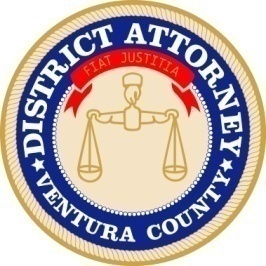 